Application for Organ Study Scholarship 2019-2020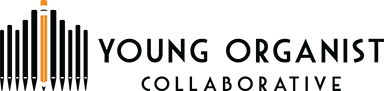 Student InformationParent/Guardian InformationApplications must be received by April 20, 2019, and include a written recommendation from a music teacher which may arrive separately.  Please mail to P.O. Box listed below.P.O. Box 24  Portsmouth, NH 03802-0024www.stjohnsnh.org/young-organist-collaborativeName:  Name:  Nickname: Nickname: M/F:Address:Address:Address:Address:Address:City:City:State:State:Zip:Home Phone: (            )Home Phone: (            )Cell Phone: (         )Cell Phone: (         )Cell Phone: (         )Email Address: Email Address: Other interests/activities:Other interests/activities:Other interests/activities:Birthdate:Age:School:School:Grade:Instrument #1Instrument #1Instrument #1Years of Study:Years of Study:Teacher’s name & telephone:Teacher’s name & telephone:Teacher’s name & telephone:Teacher’s name & telephone:Teacher’s name & telephone:Instrument #2Instrument #2Instrument #2Years of Study:Years of Study:Teacher’s name & telephone:Teacher’s name & telephone:Teacher’s name & telephone:Teacher’s name & telephone:Teacher’s name & telephone:How did you hear about the Young Organist Collaborative?How did you hear about the Young Organist Collaborative?How did you hear about the Young Organist Collaborative?How did you hear about the Young Organist Collaborative?How did you hear about the Young Organist Collaborative?Why do you want to study the organ (use back if needed)? Why do you want to study the organ (use back if needed)? Why do you want to study the organ (use back if needed)? Why do you want to study the organ (use back if needed)? Why do you want to study the organ (use back if needed)? Church or Congregation (information may be helpful with placement, securing practice space, and fundraising):Church or Congregation (information may be helpful with placement, securing practice space, and fundraising):Church or Congregation (information may be helpful with placement, securing practice space, and fundraising):Church or Congregation (information may be helpful with placement, securing practice space, and fundraising):Church or Congregation (information may be helpful with placement, securing practice space, and fundraising):Parent/Guardian’s Names:Parent/Guardian’s Names:Home/Cell Phone Number #1: Email Address:Home/Cell Phone Number #2: Email Address: